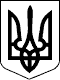 У К Р А Ї Н АЖовківська міська радаЛьвівського району Львівської областіВИКОНАВЧИЙ  КОМІТЕТРІШЕННЯВід08.07. 2021 року №20               Про розподіл часток колишнього колгоспного двору на житловий будинок по вулиці Заставля, 42, в с. КрехівРозглянувши заяву гр. Процайло Христини Миколаївни про розподіл часток колишнього колгоспного двору по вулиці Заставля, 42 в селі Крехів, беручи до уваги виписку з погосподарської книги, керуючись Наказом Міністерства юстиції України від 14.12.2012 р. № 1844/5 «Про затвердження порядку використання даних Реєстру прав власності на нерухоме майно, Єдиного реєстру заборон відчуження об’єктів нерухомого майна, Державного реєстру іпотек та Державного реєстру обтяжень рухомого майна», Порядком державної реєстрації прав на нерухоме майно та їх обтяжень і Порядку надання інформації з державного реєстру речових прав на нерухоме майно, керуючись ст. 30 Закону України «Про місцеве самоврядування в Україні»,  виконком Жовківської міської ради  В И Р І Ш И В :1.   Провести розподіл часток колгоспного двору станом на 30.06.1990 року на рівноцінні частки майна  по вулиці Заставля, 42 в селі Крехів  по  1/3 частині:- Богач Микола Іванович, 1947 р.н. – голова колгоспного двору (помер 20.12.2020р.);- Богач Сергій Миколайович, 1986 р.н. - син;- Богач (Процайло) Христина Миколаївна, 1989 р.н. – дочка.2. Контроль за виконанням даного рішення залишаю за собою.Міський голова						Олег ВОЛЬСЬКИЙ